ΥΠΕΥΘΥΝΗ ΔΗΛΩΣΗ Ο/Η ……………………………………………………........................., γονέας/κηδεμόνας του/της μαθητή/τριας ……………………………………………….………………………., που φοιτά στο ……... τμήμα, δηλώνω υπεύθυνα ότι συναινώ το παιδί μου να πραγματοποιεί ατομικές συναντήσεις για ψυχολογική υποστήριξη και συμβουλευτική στο χώρο του σχολείου με τον κ. Τσέλλο Παναγιώτη, ψυχολόγο του σχολείου.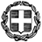 ΕΛΛΗΝΙΚΗ ΔΗΜΟΚΡΑΤΙΑΥΠΟΥΡΓΕΙΟ ΠΑΙΔΕΙΑΣ ΚΑΙ ΘΡΗΣΚΕΥΜΑΤΩΝ_____ΠΕΡΙΦ/ΚΗ Δ/ΝΣΗ Π.Ε.  & Δ.Ε. ΕΚΠ/ΣΗΣ ΑΤΤΙΚΗΣ_____Δ/ΝΣΗ Β’ ΒΑΘΜΙΑΣΕΚΠ/ΣΗΣ Α ΄ ΑΘΗΝΑΣ_____…..2o ΓΥΜΝΑΣΙΟ ΚΑΙΣΑΡΙΑΝΗΣ…..…………………………… , ….. / ….. / 2023Ο Γονέας/Ο Κηδεμόνας………………………..………………..(Ονοματεπώνυμο, υπογραφή)Τηλέφωνα επικοινωνίας οικογένειας ………………………………………………………